COVID-19Liens avec les programmes scolairespour les outils vaccination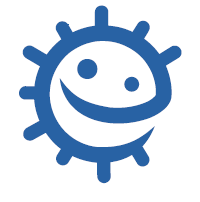 Cycle 3 :Education morale et civique : respect d’autrui : avoir conscience de sa responsabilité individuelle.Cycle 4 :Sciences de la vie et de la Terre: Le corps humain et la santé : Argumenter les politiques de prévention et de lutte contre la contamination et/ou l’infection ;Expliquer les réactions qui permettent à l’organisme de se préserver des micro-organismes pathogènes. Education morale et civique : droits et devoirs des citoyens.Lycée :Ces ressources flexibles et modulables peuvent être utilisés par exemple en cours de SVT, sciences et technologies de laboratoire, biologie et microbiologie appliquées, chimie biochimie sciences du vivant, sciences et technologies de la santé et du social, d'EMC, lors du parcours éducatif de santé, de réunions ou de manifestations autour de la santé. Tous les plans de cours sont en conformité avec le programme national.Seconde enseignement SVT : Corps humain et santé : Agents pathogènes et maladies vectorielles - Certaines maladies causées par des agents pathogènes sont transmises directement entre les êtres humains ou par le biais d’animaux (maladies vectorielles).Première enseignement de spécialité SVT : Corps humain et santé : Le fonctionnement du système immunitaire - L’utilisation de l’immunité adaptative en santé humaine- Notion de couverture vaccinale.L’ensemble des activités sont adaptés au protocole sanitaire en vigueur